รายงานการประชุมข้าราชการ และพนักงานราชการ ครั้งที่ 5/ 2565วันจันทร์ ที่ 31 พฤษภาคม ๒๕๖5ณ  สำนักงานปศุสัตว์จังหวัดสมุทรสงคราม------------------------------ผู้มาประชุม๑. นายผดุงศักดิ์      แดงด้อมยุทธ์		นักวิชาการสัตวบาลชำนาญการ      ประธานที่ประชุม  					รักษาราชการแทน ปศุสัตว์จังหวัดสมุทรสงคราม             ฝ่ายบริหารทั่วไป2. นางสาวนิภา	บัญชาวิมลเชษฐ 	เจ้าพนักงานการเงินและบัญชีชำนาญงาน  3. นางสาวสุมาลี      รงค์ทอง		เจ้าพนักงานธุรการชำนาญงาน	กลุ่มยุทธศาสตร์และสารสนเทศการปศุสัตว์	4. นางสาวกรรณิการ์  เถื่อนสุวรรณ์	เจ้าหน้าที่ระบบงานคอมพิวเตอร์กลุ่มพัฒนาสุขภาพสัตว์5. นางสาวศิรินทร์ทิพย์ วนาประเสริฐศักดิ์  นายสัตวแพทย์ชำนาญการพิเศษ  6. นางลาวัลย์      นาคชำนาญ		นายสัตวแพทย์ชำนาญการ7. นางสาวมาลินี   เดชวิเศษ		เจ้าพนักงานสัตวบาล8. นายณัฐพงษ์     ทองเฟื่อง		เจ้าพนักงานสัตวบาล    9. นายสุเทพ        มรรคทรัพย์		พนักงานผู้ช่วยสัตวบาล	กลุ่มส่งเสริมและพัฒนาการปศุสัตว์10. นายพลวัต      	ระย้าแก้ว		นักวิชาการสัตวบาล		         	กลุ่มพัฒนาคุณภาพสินค้าปศุสัตว์	  11. นางสาวสุภาณี     เอื้อเบญจพล	นายสัตวแพทย์ชำนาญการพิเศษ 12. นางสาวกมลวรรณ เดชบุตร		เจ้าพนักงานสัตวบาลสำนักงานปศุสัตว์อำเภอเมืองสมุทรสงคราม13. นายชาญวิทย์     โสภาลดาวัลย์	ปศุสัตว์อำเภอเมืองสมุทรสงคราม สำนักงานปศุสัตว์อำเภอบางคนที 14. นายโอภาษ   เนตรอัมพร		ปศุสัตว์อำเภอบางคนที สำนักงานปศุสัตว์อำเภออัมพวา15. นายธนพล	 สิงห์โต		ปศุสัตว์อำเภออัมพวาผู้ไม่มาประชุม	-ไม่มี-ผู้เข้าร่วมประชุม	-ไม่มี- / เริ่มประชุม...-2-เริ่มประชุมเวลา 09.00 น. 	ประธาน กล่าวเปิดประชุม และดำเนินการตามระเบียบวาระการประชุมดังต่อไปนี้ระเบียบวาระที่ 1.     เรื่องที่ประธานแจ้งให้ที่ประชุมทราบประธาน : นายผดุงศักดิ์      แดงด้อมยุทธ์   นักวิชาการสัตวบาลชำนาญการ      รักษาราชการแทน ปศุสัตว์จังหวัดสมุทรสงคราม             ข้อราชการประธานแจ้งให้ที่ประชุมทราบ ดังนี้ข้อสั่งการในการประชุมคณะกรมการจังหวัดและหัวหน้าส่วนราชการจังหวัดสมุทรสงคราม ประจำเดือน พฤษภาคม 2565 ดังนี้	ข้อราชการของผู้ว่าราชการจังหวัดสมุทรสงคราม (นายขจร ศรีชวโนทัย)1. การจัดกิจกรรมลงแขก ลงคลอง เมืองแม่กลองสะอาด - ขอให้ส่วนราชการที่เกี่ยวข้องประชาสัมพันธ์เชิญชวนให้ประชาชนในพื้นที่ เก็บผักตบชวาในลำคลองสาขาขนาดเล็กที่ผ่านบริเวณบ้านของตน เนื่องจาก ผักตบชวาเหล่านั้นทำให้การสัญจรไปมาหาสู่ระหว่างกันทางน้ำทำได้ลำบาก และ ส่งผลกระทบต่อลำคลองใหญ่ซึ่งเป็นที่ไหลรวมของน้ำจากลำคลองสาขานั้นด้วย - ขอให้ส่วนราชการที่ยังไม่ได้เข้าร่วมกิจกรรมลงแขก ลงคลอง กับองค์กรปกครองส่วนท้องถิ่นและอำเภอเข้าร่วมกิจกรรมดังกล่าว เพื่อเป็นขวัญและกำลังใจให้กับผู้ปฏิบัติงานในระดับพื้นที่2. การจัดกิจกรรมเฉลิมพระเกียรติสมเด็จพระนางเจ้าฯ พระบรมราชินี เนื่องในโอกาส  วันเฉลิมพระชนมพรรษา 3 มิถุนายน 2565 - ในวันที่ 3 มิถุนายน 2565 จะมีการจัดกิจกรรมเฉลิมพระเกียรติฯ ตามลำดับ ดังนี้ 1) เวลา 07.30 น. พิธีทำบุญตักบาตรถวายพระราชกุศล ณ ลานหน้า ศาลากลางจังหวัดสมุทรสงคราม 2) เวลา 08.30 น. พิธีลงนามถวายพระพร ชัยมงคล ณ โถงศาลากลางจังหวัดสมุทรสงคราม 		3) เวลา 09.30 น. กิจกรรม “จิตอาสาเราทำความดีด้วยหัวใจ” ณ ลานหน้าศาลากลางจังหวัดสมุทรสงคราม 4) เวลา 18.00 น. พิธีถวายเครื่องราชสักการะและวางพานพุ่ม และจุดเทียนถวายพระพรชัยมงคล ณ ลานหน้าศาลากลางจังหวัดสมุทรสงคราม จึงขอให้หัวหน้าส่วนราชการเข้าร่วมพิธีดังกล่าวโดยพร้อมเพรียงกัน3. การจัดงานเทศน์มหาชาติ ระหว่างวันที่ 11 – 12 มิถุนายน 2565 - ขอให้หัวหน้าส่วนราชการที่ร่วมรับเสด็จสมเด็จพระกนิษฐาธิราชเจ้า กรมสมเด็จ พระเทพรัตนราชสุดาฯ สยามบรมราชกุมารี ในวันที่ 11 มิถุนายน 2565 ดำเนินการตรวจหาเชื้อไวรัสโคโรนา 2019 ด้วย Antigen Test Kit (ATK) ให้เรียบร้อยก่อนที่จะเข้างาน โดยท่านสามารถตรวจได้ที่โรงพยาบาลสมเด็จ พระพุทธเลิศหล้าหรือโรงพยาบาลส่งเสริมสุขภาพตำบลใกล้ท่าน โดยให้ทางโรงพยาบาลยืนยันผลการตรวจผ่านระบบหมอพร้อมเพื่อเป็นหลักฐานแสดง ก่อนจะเข้างาน ทั้งนี้ ขอเชิญหัวหน้าส่วนราชการเข้าร่วมงานดังกล่าวโดยพร้อมเพรียงกัน/ ข้อราชการ...-3-ข้อราชการของรองผู้ว่าราชการจังหวัดสมุทรสงคราม (นายศิริศักดิ์ ศิริมังคะลา)1. ความคืบหน้าการจัดสร้างวัตถุมงคลที่ระลึกครบรอบ 121 ปี จังหวัดสมุทรสงคราม - ขณะนี้วัตถุมงคลที่ระลึกครบรอบ 121 ปี จังหวัดสมุทรสงคราม กำลังอยู่ ในระหว่างขั้นตอนของการตอกโค้ดและยิงเลเซอร์เพื่อระบุหมายเลขของวัตถุ มงคล ซึ่งคาดว่าจะแล้วเสร็จและสามารถส่งมอบให้กับผู้ที่สั่งจองชุดแรกได้ ภายในช่วงกลางเดือนมิถุนายน โดยใช้สถานที่ส่งมอบเป็นสถานที่เดียวกับ สถานที่สั่งจอง ได้แก่ 1) หอประชุมวัฒนธรรม อำเภอเมืองสมุทรสงคราม 2) ที่ว่าการอำเภอเมืองสมุทรสงคราม 3) หอประชุมอำเภออัมพวา และ 4) หอประชุมเทศบาลตำบลกระดังงา อำเภอบางคนที - รายได้จากการสั่งจองวัตถุมงคลฯ จะแจ้งให้ที่ประชุมกรมการจังหวัดทราบ ในการประชุมครั้งหน้า (เดือนมิถุนายน 2565) โดยรายได้ดังกล่าวจะโอนเข้า บัญชีกองทุนจังหวัดสมุทรสงคราม ซึ่งตั้งขึ้นเมื่อวันที่ 1 เมษายน 2565 เพื่อใช้จ่ายตามวัตถุประสงค์ของกองทุน ต่อไป2. การประชุมคณะกรมการจังหวัดและหัวหน้าส่วนราชการจังหวัดสมุทรสงคราม ในครั้งต่อไป เดือน มิถุนายน 2565 จะเป็นการประชุมพร้อมกันแบบปกติไม่ผ่านระบบเทเลคอนเฟอเรนซ์   	ข้อราชการของรองผู้ว่าราชการจังหวัดสมุทรสงคราม (นายกรกฎ วงษ์สุวรรณ)	1. การประเมินชุมชน องค์กร และอำเภอคุณธรรม - ตามที่ ผู้ว่าราชการจังหวัดสมุทรสงคราม ได้มีนโยบายผลักดันให้จังหวัดสมุทรสงคราม          เป็นจังหวัดคุณธรรมต้นแบบตามมาตรฐานหลักเกณฑ์ การประเมินของคณะกรรมการส่งเสริมคุณธรรมแห่งชาติ จังหวัดสมุทรสงคราม ได้มีการประชุมคณะกรรมการคัดเลือกชุมชนคุณธรรม เมื่อวันที่ 18 พฤษภาคม 2565 ผลปรากฏว่า มีชุมชนที่สมัครเข้าร่วมประเมินตนเอง จำนวน 85 ชุมชน เพิ่มจากปีที่แล้ว 9 ชุมชน ในจำนวนนี้ได้ผ่านการคัดเลือกเป็นชุมชนคุณธรรม ต้นแบบ จำนวน 31 ชุมชน เพิ่มขึ้นจากปีที่แล้วซึ่งมี 15 ชุมชน            สำหรับองค์กร คุณธรรมต้นแบบมีส่วนราชการสมัครเข้าร่วมการประเมิน จำนวน 48 องค์กร เพิ่มจากปีที่แล้ว 10 องค์กร ในจำนวนนี้ได้ผ่านการประเมินเป็นองค์กรคุณธรรมต้นแบบ จำนวน 21 องค์กร เพิ่มขึ้นจากปีที่แล้ว 7 องค์กร ในส่วนอำเภอทั้ง 3 อำเภอ ได้เข้าร่วมและผ่านการประเมินเป็นอำเภอคุณธรรมต้นแบบทั้ง            3 อำเภอ จึงขอขอบคุณทุกภาคส่วนที่มีส่วนร่วมกันผลักดันให้จังหวัดสมุทรสงคราม มีโอกาสได้รับการคัดเลือกเป็นจังหวัดคุณธรรมต้นแบบในปี 2565 นี้2. การจัดงานสืบสานประเพณีวัฒนธรรมลุ่มน้ำแม่กลองของดีเมืองสามน้ำและงานกาชาด จังหวัดสมุทรสงคราม ประจำปี 2565 - กิจกรรมเดินแบบกิตติมศักดิ์จะจัดขึ้นในวันพุธที่ 22 มิถุนายน 2565 ช่วงเย็น โดยผู้ที่สนใจเข้าร่วมสามารถสมัครได้ตั้งแต่วันนี้ถึงวันที่ 10 มิถุนายน 2565 ณ สำนักงานวัฒนธรรมจังหวัดสมุทรสงคราม และที่ทำการปกครองอำเภอทุก อำเภอ สำหรับชุดที่สวมใส่จะแบ่งออกเป็น 4 ชุด (เลือกใส่ 1 ชุด) ได้แก่ 1) ชุดไทยย้อนยุค 2) ชุดไทยพระราชนิยม 3) ชุดราตรีผ้าไทย (สำหรับสุภาพสตรี) 4) ชุดผ้าไทยใส่สนุก จึงขอเชิญชวนหัวหน้าส่วนราชการและผู้ที่สนใจสมัคร เข้าร่วมกิจกรรมดังกล่าว หากหัวหน้าส่วนราชการไม่สามารถร่วมเดินแบบได้ ด้วยตนเอง สามารถส่งตัวแทนในนามของส่วนราชการเพื่อเข้าร่วมกิจกรรมแทนได้ - กิจกรรมประกวดสาวงามเมืองแม่กลองจะจัดขึ้นในวันศุกร์ที่ 24 มิถุนายน 2565 โดยผู้ที่สนใจเข้าร่วมสามารถสมัครได้ตั้งแต่วันนี้ถึงวันที่ 10 มิถุนายน 2565 ณ สำนักงานจังหวัดสมุทรสงคราม คุณสมบัติของผู้สมัครต้องเป็นเพศหญิง อายุ ระหว่าง 17 – 25 ปี มีส่วนสูงตั้งแต่ 160 เซนติเมตร ขึ้นไป และเคยมีความเกี่ยวข้องกับจังหวัดสมุทรสงครามในทางใดทางหนึ่ง เช่น เป็นที่เกิด ที่เรียนหรือ กำลังเรียน ที่ทำงานหรือกำลังทำงาน เป็นต้น การประกวดจะมีรางวัลทั้งหมด 8 รางวัล แบ่งเป็นรางวัลประเภทความงาม            จำนวน 5 รางวัล และรางวัล ประเภทขวัญใจ จำนวน 3 รางวัล จึงขอเชิญชวนทุกส่วนราชการร่วมเฟ้นหาสาวงามเพื่อเข้าร่วมประกวดในกิจกรรมดังกล่าว/ ระเบียบวาระ...-4-ระเบียบวาระที่ 2.     เรื่องรับรองรายงานการประชุม การรับรองรายงานการประชุม ครั้งที่ 4/๒๕65 เมื่อวันที่ 29 เมษายน ๒๕๖5 ให้ที่ประชุมรับรองมติที่ประชุม : รับทราบ และรับรองรายงานการประชุมระเบียบวาระที่ 3.     เรื่องสืบเนื่องและข้อสังการ		1. แจ้งผลของกลุ่ม/ฝ่าย หลังจากที่ได้อุทธรณ์ผลสัมฤทธิ์ของงาน รองการประเมินครั้งที่ 1/2565 (ผลการอุทธรณ์)			   - ด้านงบประมาณ 4.59			   - ด้านสุขภาพสัตว์ 4.37			   - ด้านมาตรฐานสินค้าปศุสัตว์ 4.99			   - งานนโยบายกรมปศุสัตว์ 4.98			   - ด้านพัฒนาบุคลากร 5.00			   - ด้านผลิตและส่งเสริมการปศุสัตว์ 5.00			   - การสร้างความรับรู้ 5.00			   - ทะเบียนเกษตรกร 5.00			2. ขอให้ทุกฝ่ายตรวจสอบหน้าที่ที่ต้องปฏิบัติและปฏิบัติให้ครบถ้วน ตามระเบียบปฏิบัติของทางราชการ			3. การเบิกจ่ายงบประมาณ ขอให้ทุกกลุ่ม/ฝ่าย เร่งรัดเบิกจ่าย งบประมาณที่กลุ่ม/ฝ่ายได้รับโดยเร่งด่วน			4. ขอให้ปศุสัตว์อำเภอตรวจ/ติดตาม การปฏิบัติงานของจ้างเหมามิสเตอร์ไข้หวัดนกว่ายังสามารถปฏิบัติงานได้หรือไม่ พร้อมมอบหมายภารกิจให้เฝ้าระวังการป่วยตายของสัตว์ปีกในพื้นที่โดยเข้มงวด			5. ให้ปศุสัตว์อำเภอดำเนินการตรวจสอบว่าผู้ประกอบการดำเนินการส่งนมโรงเรียนให้กับนักเรียนหรือยัง แล้วรายงานเข้ากลุ่มไลน์จังหวัดทราบเป็นระยะ มอบกลุ่มพัฒนาคุณภาพสินค้าปศุสัตว์ติดตามในส่วนของโรงเรียนเอกชนและ องค์กรปกครองส่วนท้องถิ่น			6. ขอให้เข้มงวดเวรยามรักษาสถานที่ราชการโดยเคร่งครัด ส่วนการปรับเปลี่ยนการอยู่เวรยามให้ทำในเดือนต่อไป คาดว่าบุคลากรจะมาบรรจุครบตำแหน่งที่ว่างระเบียบวาระที่ 4.     เรื่องเพื่อทราบ ๔.1 ฝ่ายบริหารทั่วไปนายผดุงศักดิ์  แดงด้อมยุทธ์   นักวิชาการสัตวบาลชำนาญการ รักษาราชการการแทน หัวหน้าฝ่ายบริหารทั่วไป ได้กล่าวหัวข้อในการประชุมของฝ่ายบริหารฯ ดังนี้   4.1.1 งบประมาณ และการเบิกจ่ายงบประมาณ ประจำเดือน พฤษภาคม 2565 มอบหมายให้นางสาวนิภา บัญชาวิมลเชษฐ เจ้าพนักงานการเงินและบัญชีชำนาญงาน เป็นผู้ชี้แจ้ง ในเดือน พฤษภาคม 2565 ได้รับงบประมาณเพิ่มเติมมา จำนวน 4 ครั้ง และแต่ละกลุ่ม/ฝ่ายเบิกจ่ายคิดเป็นเปอร์เซ็นต์ ดังนี้ 1.กลุ่มส่งเสริมและพัฒนาการปศุสัตว์ เบิกจ่ายได้ 62.82% 2.กลุ่มพัฒนาสุขภาพสัตว์ เบิกจ่ายได้ 45.03 %                 3.กลุ่มพัฒนาคุณภาพสินค้าปศุสัตว์ เบิกจ่ายได้ 58.35 % 4.กลุ่มยุทธศาสตร์และสารสนเทศการปศุสัตว์ เบิกจ่ายได้ 59.91% ฝ่ายบริหารทั่วไป เบิกจ่ายได้ 77.68 % รวมเบิกจ่ายงบประมาณในภาพรวมคิดเป็น 73.46 % ขอให้ทุกกลุ่ม/ฝ่ายเร่งรัดการใช้จ่ายให้เป็นไปตามเป้าหมายที่กำหนด/ ประธาน…-5-   ประธาน : นายผดุงศักดิ์  แดงด้อมยุทธ์   นักวิชาการสัตวบาลชำนาญการ  รักษาราชการแทน  ปศุสัตว์จังหวัดสมุทรสงคราม : แจ้งให้ทุกกลุ่ม/ฝ่าย เร่งใช้จ่ายงบประมาณของตนที่ได้รับเพื่อให้เปอร์เซ็นต์การเบิกจ่ายเป็นตามเป้าหมายที่กรมปศุสัตว์และจังหวัดสมุทรสงคราม กำหนด               4.1.2 แจ้งกิจกรรม Big Cleaning Day กำหนดจัดกิจกรรม ในวันที่ 17 มิถุนายน 2565    4.1.3 การจัดกิจกรรมวันรวมน้ำใจให้กาชาด ประธาน : นายผดุงศักดิ์  แดงด้อมยุทธ์   นักวิชาการสัตวบาลชำนาญการ รักษาราชการแทน ปศุสัตว์จังหวัดสมุทรสงคราม แจ้งในที่ประชุมในกิจกรรมดังกล่าวจะมีการจับฉลากของรางวัล หากใครประสงค์บริจาคของรางวัลเพิ่มก็สามารทำได้ โดยในปีนี้สำนักงานปศุสัตว์ร่วมกับสำนักงานต่างๆภายใต้กระทรวงเกษตรและสหกรณ์ บริจาครถมอเตอร์ไซค์ไฟฟ้า๔.2 กลุ่มยุทธศาสตร์และสารสนเทศการปศุสัตว์นางสาวกรรณิการ์  เถื่อนสุวรรณ์	เจ้าหน้าที่ระบบงานคอมพิวเตอร์ : แจ้งหัวข้อประชุมประจำเดือน พฤษภาคม 2565 ดังนี้   4.2.1 การประชาสัมพันธ์ข่าวกิจกรรมของแต่ละกลุ่ม/ฝ่าย ดังนี้      - การนำเสนอข่าวกิจกรรมประจำเดือน พฤษภาคม 2565 จำนวน 27 ข่าว กลุ่ม/ฝ่าย ที่นำเสนอข่าวประชาสัมพันธ์มากที่สุดในเดือน พฤษภาคม 2565  คือ ปศุสัตว์อำเภอบางคนที     4.2.2 แจ้งแผนการปฏิบัติงานประจำเดือน มิถุนายน 2565	กลุ่มยุทธศาสตร์และสารสนเทศการปศุสัตว์จะดำเนินการลงพื้นที่เพื่อไปดำเนินโครงการเพิ่มประสิทธิภาพแปลงใหญ่โคเนื้อแบบครบวงจร ประจำปี 25654.3 กลุ่มพัฒนาสุขภาพสัตว์นางสาวศิรินทร์ทิพย์  วนาประเสริฐศักดิ์   นายสัตวแพทย์ชำนาญการพิเศษ : แจ้งหัวข้อในที่ประชุม ประจำเดือน พฤษภาคม 2565 ดังนี้ / 4.3.1 สำนักควบคุม… -6-   4.3.1 สำนักควบคุม ป้องกันและบำบัดโรคสัตว์ ขอแจ้งการแก้ไขเปลี่ยนแปลงแบบฟอร์มบันทึกข้อความขอความเห็นชอบเคลื่อนย้ายโค กระบือ ตามมาตรการป้องกันและควบคุมโรคลัมปี สกิน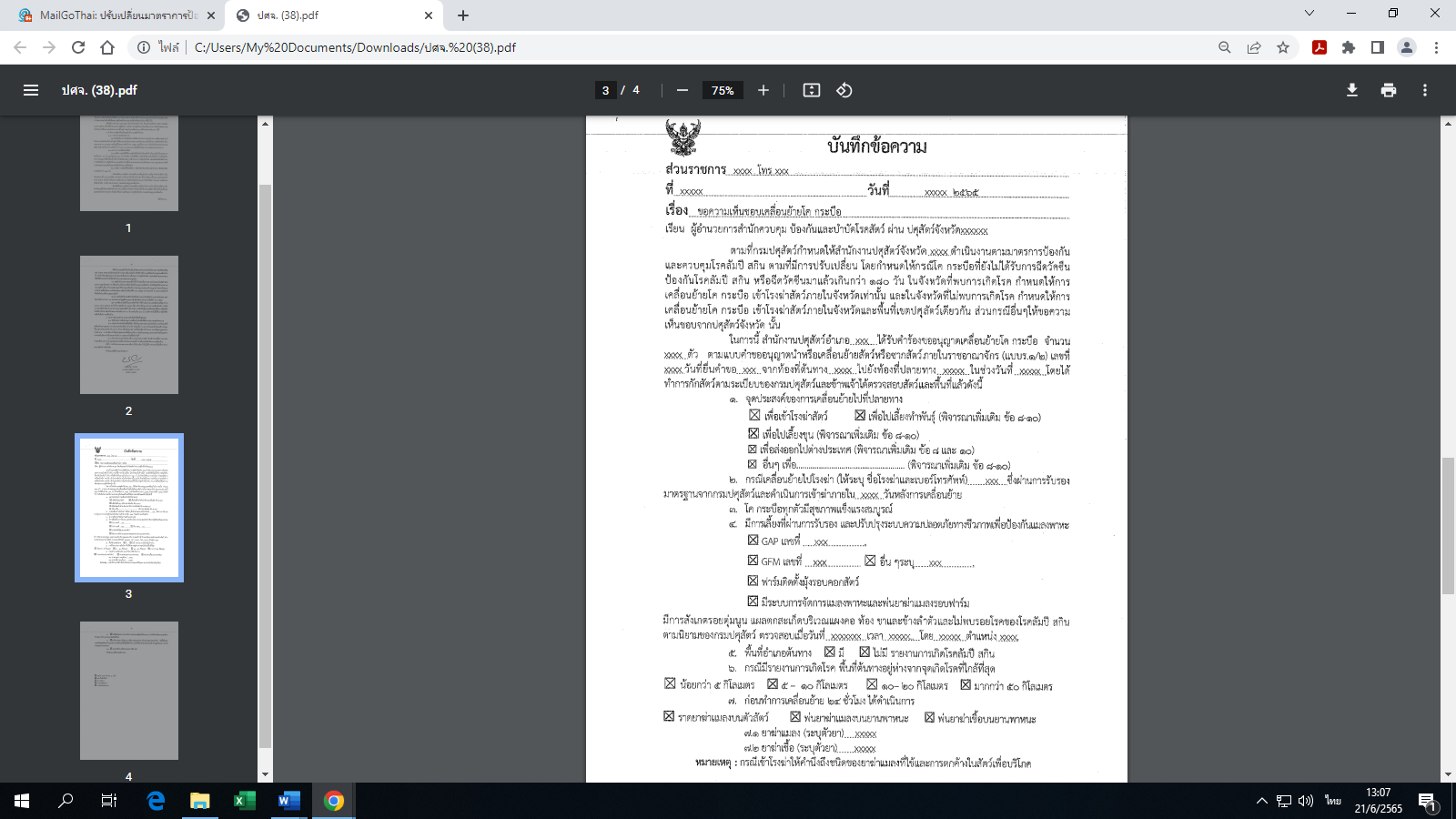 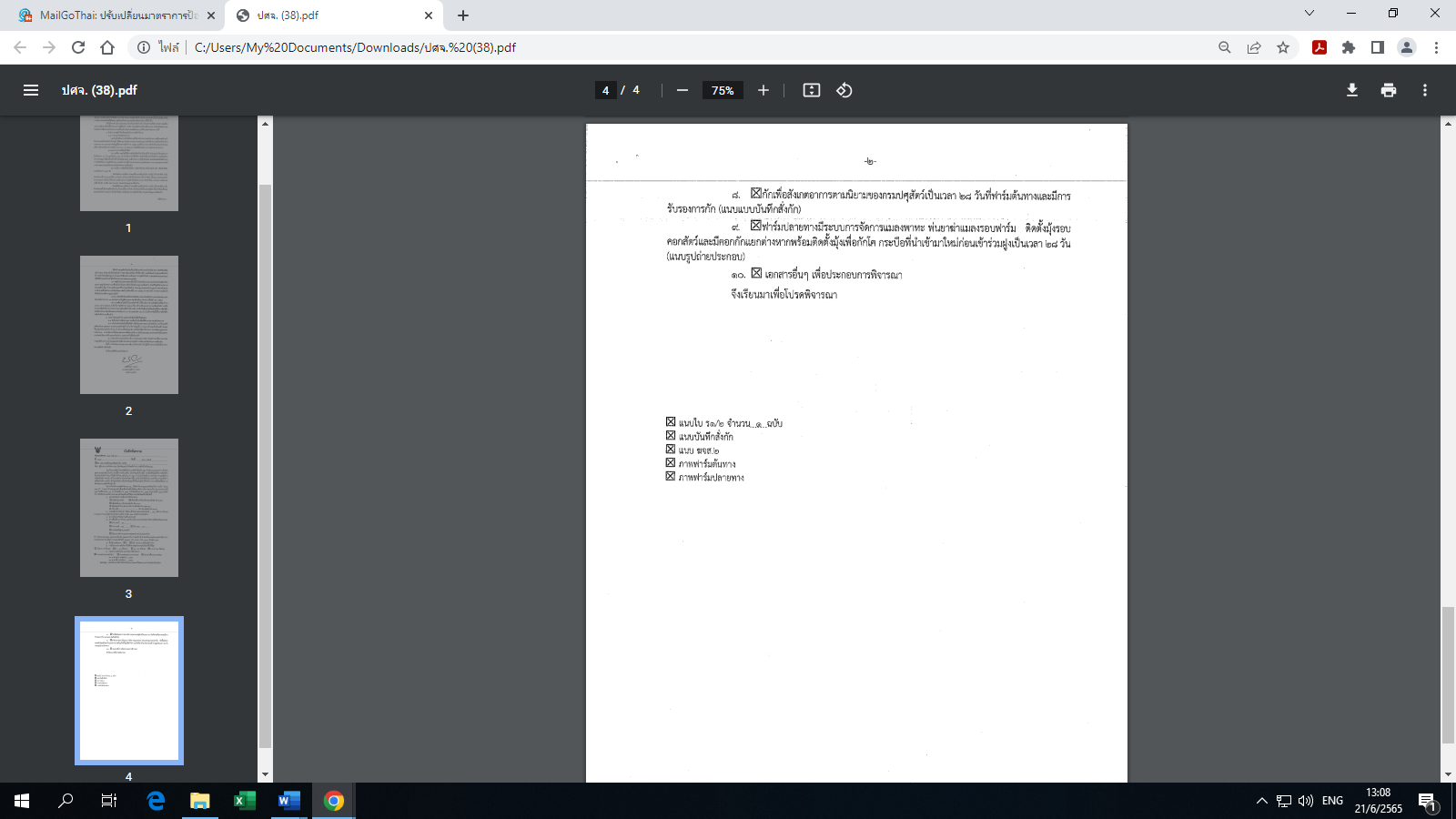    4.3.2 ขอความร่วมมืออำเภอใดที่ต้องการขอต่ออายุใบอนุญาตทะเบียนสนามซ้อม ชนไก่ ขอให้ส่งรูปภาพรายการตรวจสอบ บันทึกระบบการฆ่าเชื้อ    4.3.3 ขอให้ปศุสัตว์อำเภอทุกอำเภอสำรวจย้อนหลัง 60 วัน โค กระบือ ป่วย โรคลัมปี สกินประธาน : นายผดุงศักดิ์  แดงด้อมยุทธ์   นักวิชาการสัตวบาลชำนาญการ  รักษาราชการแทน  ปศุสัตว์จังหวัดสมุทรสงคราม : แจ้งปศุสัตว์อำเภอทุกอำเภอในแต่ละเดือน รายงาน กิจกรรมใดที่ต้องทำต้องรายงานก็ขอให้ดำเนินในทุกๆเดือน กลุ่ม/ฝ่าย ใดที่เป็นต้นเรื่องสามารถแจ้งเตือนได้ทางไลน์กลุ่มของสำนักงาน เพื่อเป็นการย้ำเตือนให้ดำเนินการในส่วนที่เกี่ยวข้อง            / นางลาวัลย์...  -7-นางลาวัลย์  นาคชำนาญ  นายสัตวแพทย์ชำนาญการ    4.3.4 เรื่องเร่งด่วน/แจ้งเพื่อทราบ     		- แผนเตรียมการรับเสด็จสมเด็จพระกนิษฐาธิราชเจ้า กรมสมเด็จพระเทพรัตนราชสุดาฯ สยามบรมราชกุมารี วันเสาร์ที่ 11 มิถุนายน 2565ประธาน : นายผดุงศักดิ์  แดงด้อมยุทธ์   นักวิชาการสัตวบาลชำนาญการ  รักษาราชการแทน  ปศุสัตว์จังหวัดสมุทรสงคราม : แจ้งทุกท่านที่มีคำสั่งปฏิบัติหน้าที่ในภารกิจรับเสด็จสมเด็จพระกนิษฐาธิราชเจ้า กรมสมเด็จพระเทพรัตนราชสุดาฯ สยามบรมราชกุมารี วันเสาร์ที่ 11 มิถุนายน 2565 เตรียมความพร้อมในจุดที่ได้รับมอบหมาย พยามกระจายในจุดที่ได้รับมอบหมายอย่ารวมตัวกัน		- เน้นย้ำในส่วนของการเก็บตัวอย่างเพื่อเฝ้าระวังโรคไข้หวัดนกเชิงรับ เชิงรุก ทางปศุสัตว์จังหวัดได้แบ่งเป้าหมายการเก็บตัวอย่างชัดเจนแล้ว ก็ขอให้ปศุสัตว์อำเภอทุกอำเภอดำเนินการในส่วนที่เกี่ยวข้อง- ขอแจ้งการแก้ไขเปลี่ยนแปลงแบบฟอร์มบันทึกข้อความขอความเห็นชอบเคลื่อนย้ายโค กระบือ ตามมาตรการป้องกันและควบคุมโรคลัมปี สกิน   4.3.5 ปรับเปลี่ยนแผนการเก็บตัวอย่างเดือน เม.ย. 65 – ก.ย. 65 โดยสำนักงานปศุสัตว์จังหวัดดำเนินการเก็บตัวอย่างเชิงรุกทั้งหมดและนกพื้นที่ชุ่มน้ำ 2 ตัวอย่าง รวม 7 ตัวอย่าง สำนักงานปศุสัตว์อำเภอเก็บตัวอย่างเชิงรับอำเภอละ 1 ตัวอย่าง รวม 3 ตัวอย่าง/ 4.3.6 แผนการ…-8-   4.3.6 แผนการดำเนินงานเดือน มิถุนายน 2565ประธาน : นายผดุงศักดิ์  แดงด้อมยุทธ์   นักวิชาการสัตวบาลชำนาญการ  รักษาราชการแทน  ปศุสัตว์จังหวัดสมุทรสงคราม : เน้นย้ำในส่วนของการเก็บตัวอย่างเพื่อเฝ้าระวังโรคไข้หวัดนกเชิงรับ เชิงรุก  ขอให้ปศุสัตว์อำเภอทุกอำเภอดำเนินการในส่วนที่เกี่ยวข้อง		- เตรียมความพร้อมในการประชุมของกลุ่มสุขภาพสัตว์ เรื่อง การประชุมคณะกรรมการระดับจังหวัดของไข้หวัดนก ตอนนี้อยู่ในขั้นตอนเสนอหนังสือ๔.4 กลุ่มพัฒนาคุณภาพสินค้าปศุสัตว์นางสาวสุภาณี  เอื้อเบญจพล	นายสัตวแพทย์ชำนาญการพิเศษ    แผนการดำเนินงาน มิถุนายน 2565   1. ประชุมคณะกรรมการจังหวัด พิจารณาแผนงานการประกอบกิจการฆ่าสัตว์นางองุ่น ในส่วนของกำหนดวันประชุมทางสำนักงานปศุสัตว์จังหวัดสมุทรสงคราม จะประสานหน้าห้องรองผู้ว่าราชการจังหวัดสมุทรสงคราม เพื่อกำหนดวันประชุม   2. ส่งตัวอย่างเนื้อสุกร 2 ตัวอย่างวันที่ 16 มิถุนายน 2565   3. ตรวจติดตามร้านแค็ปไก่สดสาขา 2 อำเภอบางคนที ในวันที่ 23 มิถุนายน 2565   ประธาน : นายผดุงศักดิ์  แดงด้อมยุทธ์   นักวิชาการสัตวบาลชำนาญการ  รักษาราชการแทน  ปศุสัตว์จังหวัดสมุทรสงคราม : ขอให้กลุ่มพัฒนาคุณภาพสินค้าปศุสัตว์ เตรียมข้อมูลให้พร้อมเพื่อเตรียมความในการเข้าประชุมคณะกรรมการจังหวัด๔.5 กลุ่มส่งเสริมและพัฒนาการปศุสัตว์นายผดุงศักดิ์  แดงด้อมยุทธ์   นักวิชาการสัตวบาลชำนาญการ   4.5.1 แผนการปฏิบัติงานเดือน มิถุนายน 2565/ ประธาน…-9-ประธาน : นายผดุงศักดิ์  แดงด้อมยุทธ์   นักวิชาการสัตวบาลชำนาญการ  รักษาราชการแทน  ปศุสัตว์จังหวัดสมุทรสงคราม : กำชับให้ปศุสัตว์อำเภอทุกอำเภอลงพื้นที่ตรวจสอบนมโรงเรียนในพื้นที่ของตนในส่วนของโรงเรียนเอกชน มอบหมายให้กลุ่มพัฒนาคุณภาพสินค้าปศุสัตว์ เป็นผู้ตรวจติดตาม4.6 ปศุสัตว์อำเภอเมืองสมุทรสงครามนายชาญวิทย์     โสภาลดาวัลย์	ปศุสัตว์อำเภอเมืองสมุทรสงคราม : แจ้งภารกิจของตนในการดูแลตรวจสอบเรื่องสัตว์เคลื่อนย้ายที่จะเข้ามาในพื้นที่อำเภอเมืองสมุทรสงคราม และนมโรงเรียนในเขตพื้นที่ของตน	4.7 ปศุสัตว์อำเภอบางคนที 		นายโอภาษ   เนตรอัมพร	ปศุสัตว์อำเภอบางคนที 		-ไม่มี-	4.8 ปศุสัตว์อำเภออัมพวานายธนพล     สิงห์โต     ปศุสัตว์อำเภออัมพวา : ได้รับการประสานเรื่องทำหมันสัตว์จากองค์การบริหารส่วนตำบลแควอ้อม ซึ่งทางปศุสัตว์อำเภอได้แจ้งยอดในการทำหมันสัตว์ไม่เกิน 30 ตัว เนื่องจากบุคลากรของสำนักงานปศุสัตว์จังหวัดมีไม่เพียงพอ		-ไม่มี-ระเบียบวาระที่ 5.     เรื่องพิจารณา			-ไม่มี-ระเบียบวาระที่ 6.     เรื่องอื่น ๆ -ไม่มี-มติที่ประชุม : รับทราบเลิกประชุมเวลา  10.30 น.(ลงชื่อ)…………………….……..………... 				(ลงชื่อ)…………………….……..………...          ผู้จดรายงานการประชุม					         ผู้ตรวจรายงานการประชุมผู้รายงานข่าวจำนวนข่าวปศุสัตว์จังหวัด0ฝ่ายบริหารทั่วไป0กลุ่มยุทธศาสตร์และสารสนเทศการปศุสัตว์0กลุ่มพัฒนาสุขภาพสัตว์5กลุ่มพัฒนาคุณภาพสินค้าปศุสัตว์4กลุ่มส่งเสริมและพัฒนาการปศุสัตว์3ปศุสัตว์อำเภอบางคนที 7ปศุสัตว์อำเภอเมืองสมุทรสงคราม 4ปศุสัตว์อำเภออัมพวา4วัน/เวลากิจกรรมสถานที่ดำเนินการวันพฤหัสบดีที่ 9 มิถุนายน 2565เวลา 09.00-16.30 น.- ควบคุม/จับสุนัขไม่มีเจ้าของใส่กรงกักขังไว้ (เตรียมกรง 9 กรง)(ทศต.อัมพวา ขนกรงระหว่างวันที่ 6-8 มิย.)อุทยาน ร.2 และพื้นที่โดยรอบวันศุกร์ที่ 10 มิถุนายน 2565 เวลา 09.00-16.00 น.- ควบคุม/จับสุนัขไม่มีเจ้าของใส่กรง โดยการฉีดยาสลบและนำไปขังกรงไว้วัดอัมพวันเจติยาราม อุทยาน ร.2 และพื้นที่โดยรอบวันเสาร์ที่ 11 มิถุนายน 2565เวลา 08.00 น. เป็นต้นไป- ควบคุม/จับสุนัขไม่มีเจ้าของโดยการฉีดยาสลบและนำไปขังกรงไว้- เฝ้าระวังตามจุดต่างๆ ตามที่ได้รับมอบหมายจนกว่าเสด็จฯ กลับอุทยาน ร.2 วัดอัมพวันเจติยารามและพื้นที่โดยรอบ วันที่ดำเนินการสถานที่ดำเนินการสถานที่ดำเนินการสถานที่ดำเนินการ7-มิ.ย.-65 ใต้สะพานสมเด็จพระพุทธเลิศหล้า ชุมชนบางจะเกร็ง 2แม่กลองเมืองฯ8-มิ.ย.-65 ที่ทำการชุมชนบางจะเกร็ง 3,4 ชุมชนบางจะเกร็ง 3,4แม่กลองเมืองฯ9-มิ.ย.-65 อบต.แหลมใหญ่แหลมใหญ่เมืองฯ11-มิ.ย.-65 อุทยาน ร.2 (จับหมารับเสด็จพระเทพฯ)อัมพวาอัมพวา14-มิ.ย.-65 ศาลาวัดพวงมาลัย สะพาน 4 วัดพวงมาลัยแม่กลองเมืองฯ15-มิ.ย.-65 บ้านเรือโชคทำดีดี สะพาน 4 วัดพวงมาลัยแม่กลองเมืองฯ16-มิ.ย.-65 เรือนจำกลาง ทำหมันแมวลาดใหญ่เมืองฯ21-มิ.ย.-65 ศาลาวัดปทุมคณาวาส วัดประทุมคณาวาสแม่กลองเมืองฯ22-มิ.ย.-65 ศาลาวัดปทุมคณาวาส วัดประทุมคณาวาสแม่กลองเมืองฯ24-มิ.ย.-65 อบต บางพรมบางพรมบางคนที27-มิ.ย.-65 วัดช้างเผือกบางช้างอัมพวาว/ด/ปรายการปฏิบัติงานหมายเหตุ1-30 มิถุนายน 2565- ตรวจติดตามนมโรงเรียน6-10 มิถุนายน 2565- ออกปฏิบัติงานโครงการเพิ่มประสิทธิภาพแปลงใหญ่โคเนื้อแบบครบวงจรประจำปี พ.ศ.256520-24 มิถุนายน 2565- ตรวจเยี่ยมสนับสนุนโครงการศูนย์เรียนรู้การเพิ่มประสิทธิภาพการผลิตสินค้าเกษตร